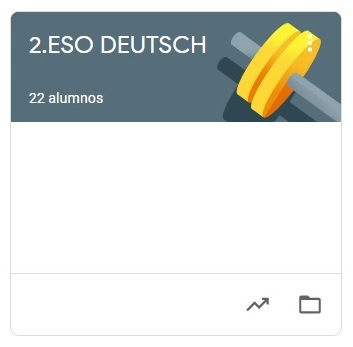 2º ESO  DEUTSCH TAREAS DEL 23 AL 27 DE MARZOVAMOS A SEGUIR TRABAJANDO LA PLATAFORMA CLASSROOM PARA QUE ME VAYÁIS ENVIANDO LAS TAREAS QUE PONGO SIGUENDO EL PLAZO MARCADO.UNA VEZ CORREGIDA LA TAREA, OS LA DEVUELVO CON UNA NOTA Y UN COMENTARIO. CUANDO SE HA ACABADO EL PLAZO SUBO LA SOLUCIÓN DE LA TAREA A CLASSROOM Y LA TENÉIS QUE COPIAR EN LA LIBRETA PARA QUE QUEDE CONSTANCIA (LO COMPROBARÉ A LA VUELTA).DIE HAUSAUFGABEN SIND: MITTWOCH, DER 25. : MODALVERBEN “KÖNNEN” UND “DÜRFEN“. MIRAD EL VÍDEO DEL ENLACE QUE APARECE EN LA TAREA Y RESPONDED A LAS PREGUNTAS TEÓRICAS, DESPUÉS HACED EL EJERCICIO PRÁCTICO.DONNERSTAG, DER 26. : 	MODALVERBEN “ MÜSSEN” UND “SOLLEN”. MIRAD EL VÍDEO DEL ENLACE QUE APARECE EN LA TAREA Y RESPONDED A LAS PREGUNTAS TEÓRICAS, DESPUÉS HACED EL EJERCICIO PRÁCTICO.